Направление уведомления о планируемом сносе объекта капитального строительства и уведомления о завершении сноса объекта капитального строительстваПодача заявленияПроцесс подачи заявления состоит из следующих шагов:Заявитель выбирает на ЕПГУ услугу «Направление уведомления о планируемом сносе объекта капитального строительства и уведомления о завершении сноса объекта капитального строительства». Данная услуга размещается в категории «Недвижимость, строительство и ЖКХ» каталога услуг (https://gosuslugi.ru/600137/1). В случае, если предоставление услуги реализовано в субъекте Российской Федерации через ЕПГУ, открывается страница с описанием услуги и активной кнопкой «Получить услугу».В случае, если предоставление услуги не реализовано в субъекте Российской Федерации через ЕПГУ, открывается страница с описанием услуги (карточка услуги). Кнопка «Получить услугу» отсутствует.Для получения услуги Заявитель должен авторизоваться в ЕСИА с одной из следующих ролей:Частное лицо (физическое лицо) с подтвержденной учетной записью;Индивидуальный предприниматель;Юридическое лицо.В зависимости от роли выполняется заполнение формы данными из профиля Заявителя в ЕСИА.Заявитель на странице услуги формы-концентратора по кнопке «Получить услугу» открывает интерактивную форму заявления.Заявитель заполняет интерактивную форму: вносит необходимые сведения и загружает документы (в отсканированном виде, в допустимом формате). Возможность подать заявление будет доступна только после введения сведений во все обязательные для заполнения элементы. В интерактивной форме Заявитель выбирает из списка доступный орган, предоставляющий услугу на территории муниципального образования, в границах которого расположен объект ведения деятельности.Заявитель выполняет подачу заявления. ЕПГУ формирует запрос к ВИС: запрос с данными заявления.Вариант предоставления услуги формируется по результатам прохождения заявителем экспертной системы в интерактивной форме заявления. 3.2.1 Макеты интерактивной формыЭкран «Цель обращения»Экран отображается в следующем виде при загрузке формы (доступен только для выбора подуслуги (цели обращения).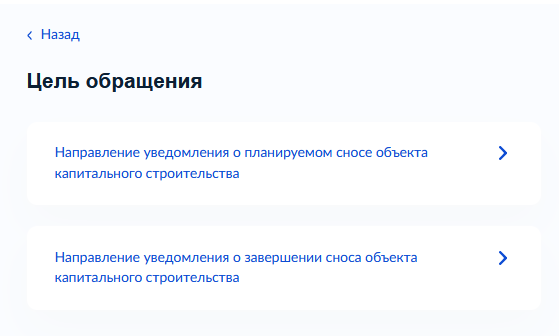 Рисунок 1 – Макет формы. Экран «Цель обращения»Экраны «Сведения о представителе»Экраны отображаются после определения категории обратившегося лица. 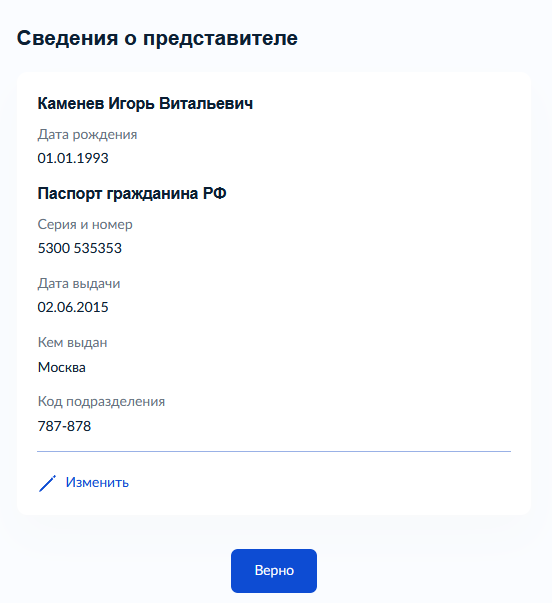 Рисунок 2 – Макет формы. Экран «Сведения о представителе» (физическое лицо)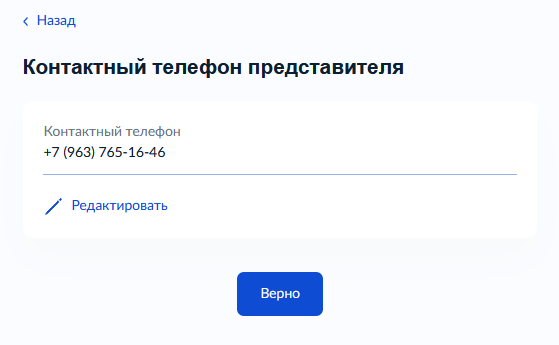 Рисунок 3 – Макет формы. Экран «Сведения о представителе» (физическое лицо)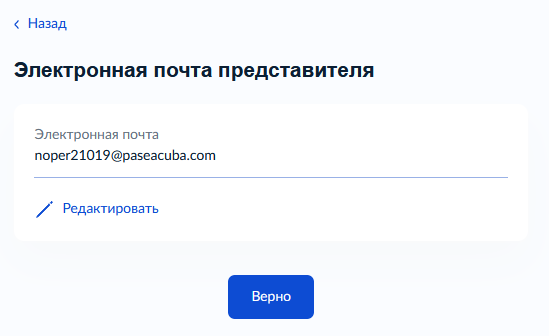 Рисунок 4 – Макет формы. Экран «Сведения о представителе» (физическое лицо)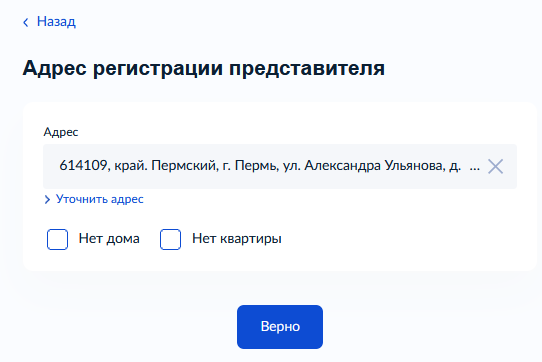 Рисунок 5 – Макет формы. Экран «Сведения о представителе» (физическое лицо)Экран «Сведения о заявителе»Экран отображается после заполнения экрана «Цель обращения».Если заявителем является физическое лицо, а также выбран тип заявителя «Заявитель», блок отображает:Персональные данные заявителя (заполняются автоматически из ЕСИА):фамилия, имя, отчество;контактные данные:- телефон;- адрес электронной почты;сведения о документе, удостоверяющем личность:- наименование документа, удостоверяющего личность;- серия и номер;- дата выдачи.Если заявителем является физическое лицо, а также выбраны значения у типа заявителя «Представитель», блок отображает:Персональные данные представителя (заполняются автоматически из ЕСИА):фамилия, имя, отчество;контактные данные:- телефон;- адрес электронной почты;3) сведения о документе, удостоверяющем личность:- наименование документа, удостоверяющего личность;- серия и номер;- дата выдачи.2. Персональные данные заявителя (заполняется вручную):- фамилия, имя, отчество.3. Контактные данные заявителя (заполняются вручную):- телефон;- адрес электронной почты.4. Поле для загрузки документа, подтверждающего полномочия представителя.Если заявителем является индивидуальный предприниматель, а также выбран тип заявителя «Заявитель», блок отображает:Сведения об индивидуальном предпринимателе (заполняются автоматически из ЕСИА):- полное наименование;- ОГРНИП;- ИНН;Персональные данные заявителя (заполняются автоматически из ЕСИА):- телефон;- адрес электронной почты;Если заявителем является индивидуальный предприниматель, а также выбран тип заявителя «Представитель», блок отображает:Сведения об индивидуальном предпринимателе (заполняются автоматически из ЕСИА):- полное наименование;- ОГРНИП;- ИНН;Персональные данные представителя (заполняются автоматически из ЕСИА):фамилия, имя, отчество;контактные данные:- телефон;- адрес электронной почты;3) сведения о документе, удостоверяющем личность:- наименование документа, удостоверяющего личность;- серия и номер;- дата выдачи.3. Сведения об индивидуальном предпринимателе (заполняется вручную):- полное наименование;- ОГРНИП;- ИНН;4. Поле для загрузки документа, подтверждающего полномочия представителя.Если заявителем является юридическое лицо блок отображает:Сведения о юридическом лице (заполняются автоматически из ЕСИА):- полное наименование;- ОГРН;- ИНН.Персональные данные представителя (заполняются автоматически из ЕСИА):фамилия, имя, отчество;контактные данные:- телефон;- адрес электронной почты;3) сведения о документе, удостоверяющем личность:- наименование документа, удостоверяющего личность;- серия и номер;- дата выдачи.3. Поле для загрузки документа, подтверждающего полномочия представителя.Если заявителем является юридическое лицо, а также выбран тип заявителя «Представитель», блок отображает:Сведения о юридическом лице (заполняются автоматически из ЕСИА):- полное наименование;- ОГРН;- ИНН;Персональные данные уполномоченного лица (заполняются автоматически из ЕСИА):фамилия, имя, отчество;контактные данные:- телефон;- адрес электронной почты;3) сведения о документе, удостоверяющем личность:- наименование документа, удостоверяющего личность;- серия и номер;- дата выдачи.3. Сведения о юридическом лице (заполняется вручную):- полное наименование;- ОГРНИП;- ИНН;4. Поле для загрузки документа, подтверждающего полномочия представителя.2. Поле для загрузки документа, подтверждающего полномочия представителя.Экран при обращении от имени заявителя физического лица: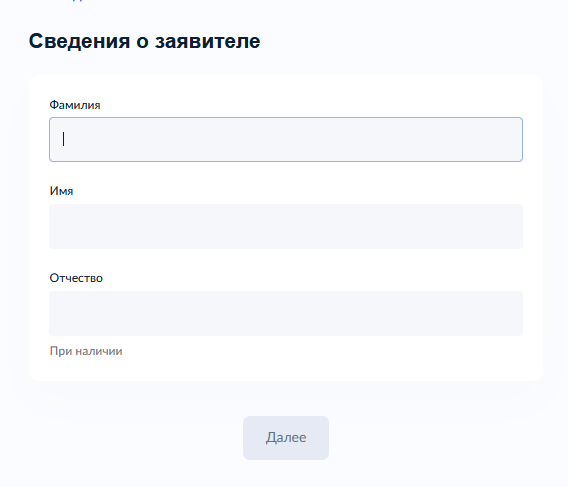 Рисунок 6 – Макет формы. Экран «Сведения о заявителе» (физическое лицо)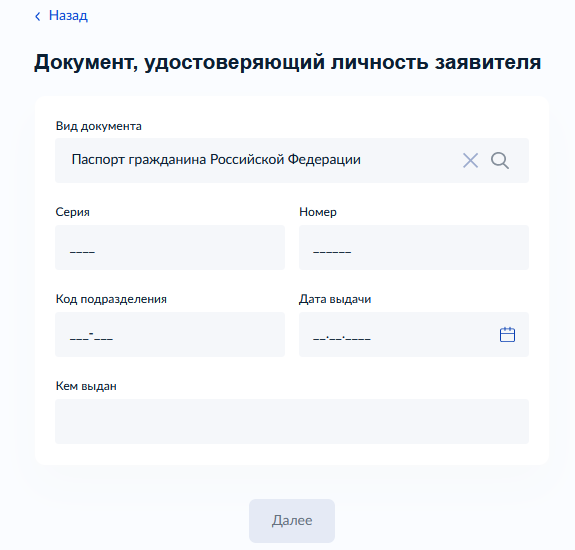 Рисунок 7 – Макет формы. Экран «Сведения о заявителе» (физическое лицо)Экран при обращении от имени заявителя индивидуального предпринимателя: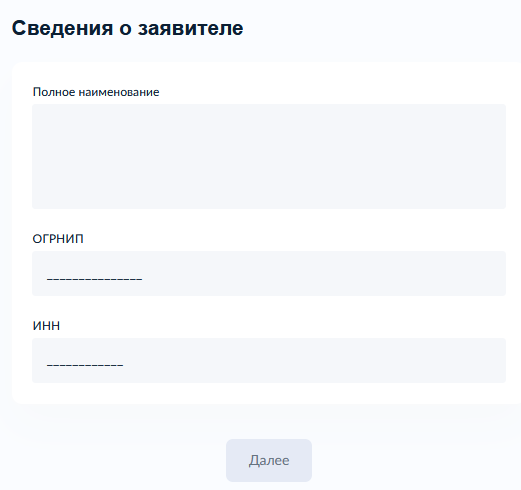 Рисунок 8 – Макет формы. Экран «Сведения о заявителе» (индивидуальный предприниматель)Экран при обращении от имени заявителя юридического лица: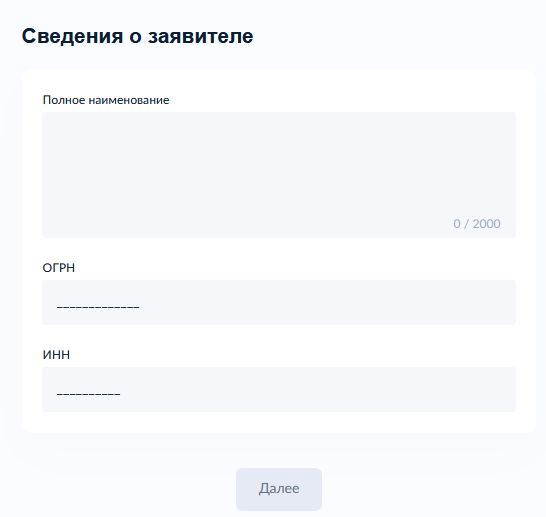 Рисунок 9 – Макет формы. Экран «Сведения о заявителе» (юридическое лицо)Направление уведомления о планируемом сносе объекта капитального строительстваЭкран выглядит следующим образом после выбора цели обращения «Направление уведомления о планируемом сносе объекта капитального строительства»: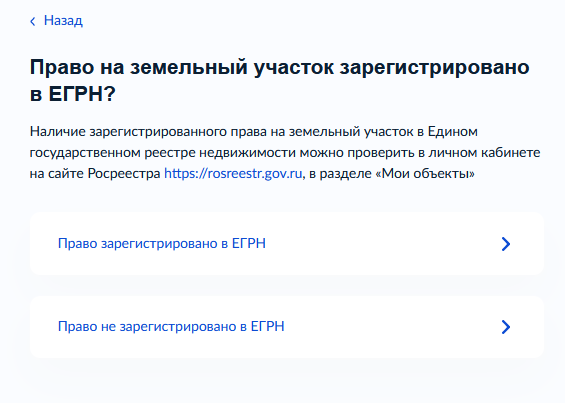 Рисунок 10 – Макет формы. Экран «Право на земельный участок зарегистрировано в ЕГРН?»В случае, если выбрано значение «Право не зарегистрировано в ЕГРН», на форме отображается дополнительные элементы: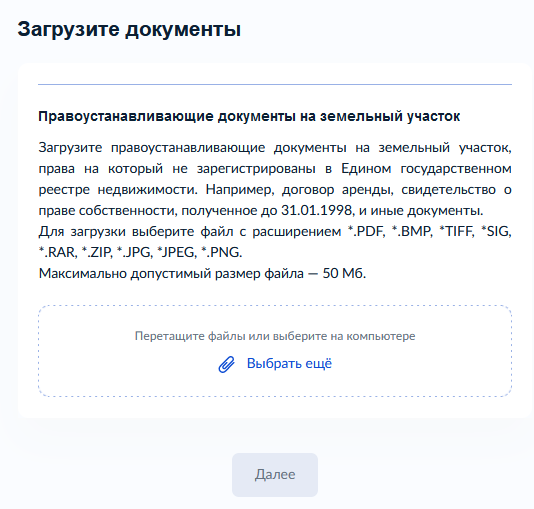 Рисунок 11 – Макет формы. Экран «Загрузите документы»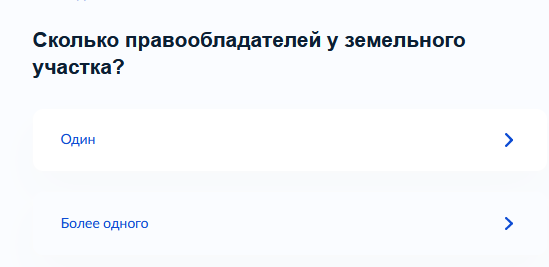 Рисунок 12 – Макет формы. Экран «Сколько правообладателей у земельного участка?»В случае, если выбрано значение «Более одного», на форме отображается дополнительные элементы: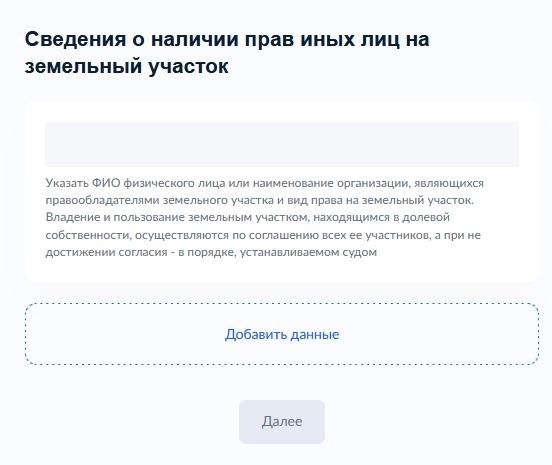 Рисунок 13 – Макет формы. Экран «Сведения о наличии прав иных лиц на земельный участок»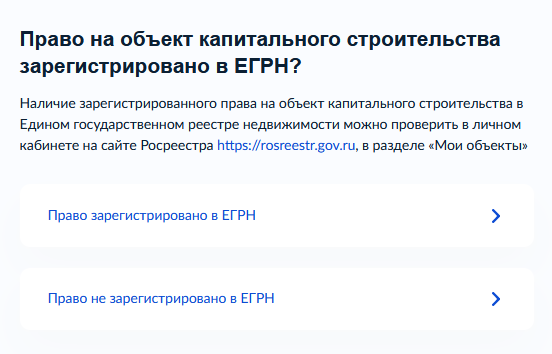 Рисунок 14 – Макет формы. Экран «Право на объект капитального строительства зарегистрировано в ЕГРН?» В случае, если выбрано значение «Право не зарегистрировано в ЕГРН», на форме отображается дополнительные элементы: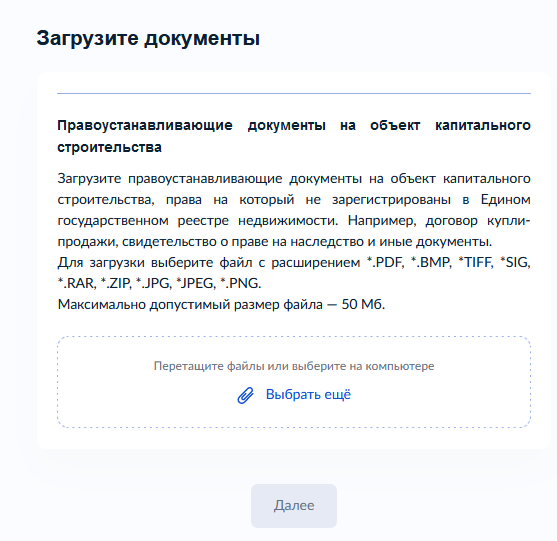 Рисунок 15 – Макет формы. Экран «Загрузите документы»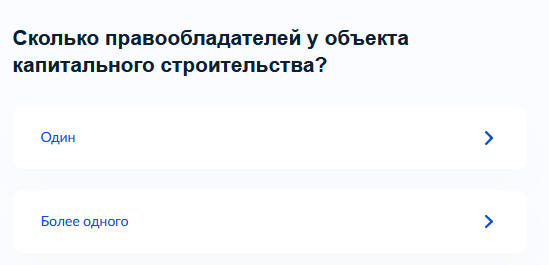 Рисунок 16 – Макет формы. Экран «Сколько правообладателей у объекта капитального строительства?»В случае, если выбрано значение «Более одного», на форме отображается дополнительные элементы: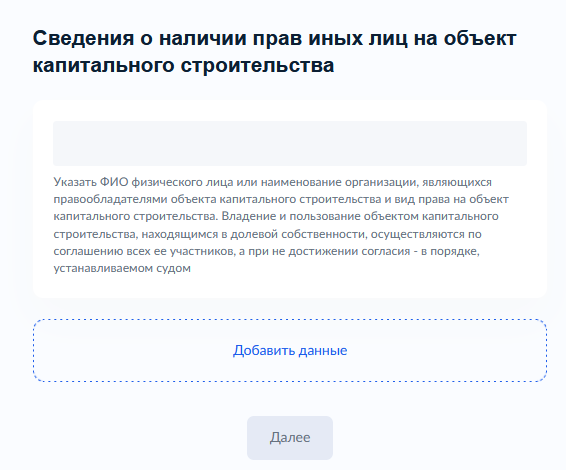 Рисунок 17 – Макет формы. Экран «Сведения о наличии прав иных лиц на объект капитального строительства»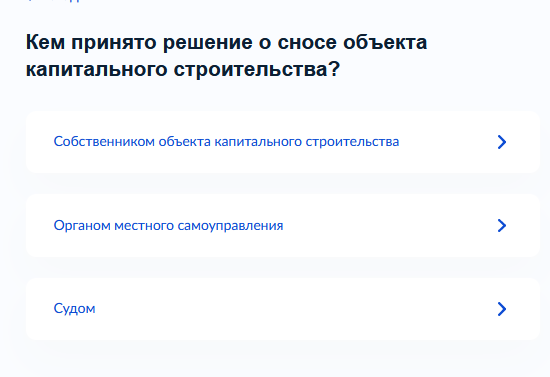 Рисунок 18 – Макет формы. Экран «Кем принято решение о сносе объекта капитального строительства»В случае, если выбрано значение «Органом местного самоуправления», на форме отображается дополнительные элементы: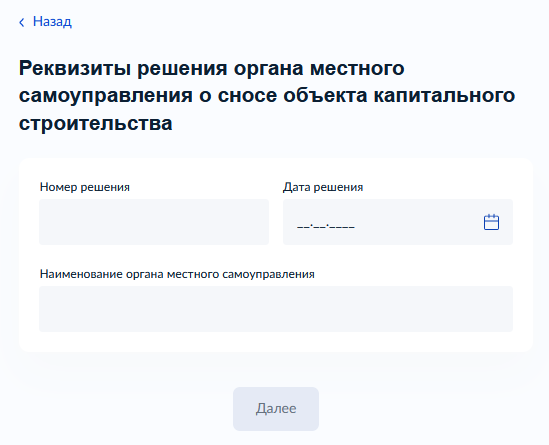 Рисунок 18 – Макет формы. Экран «Реквизиты решения органа местного самоуправления о сносе объекта капитального строительства»В случае, если выбрано значение «Судом», на форме отображается дополнительные элементы: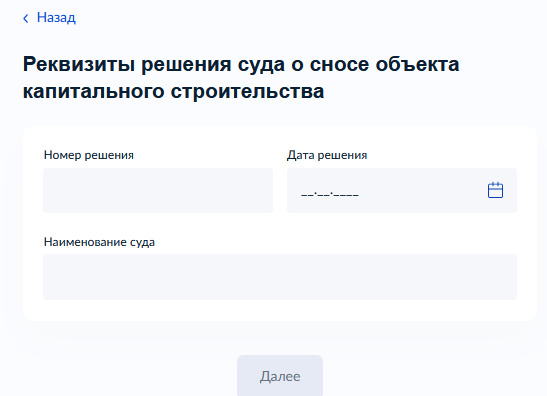 Рисунок 19 – Макет формы. Экран «Реквизиты решения суда о сносе объекта капитального строительства»Вне зависимости от выбранных вариантов отображаются экраны: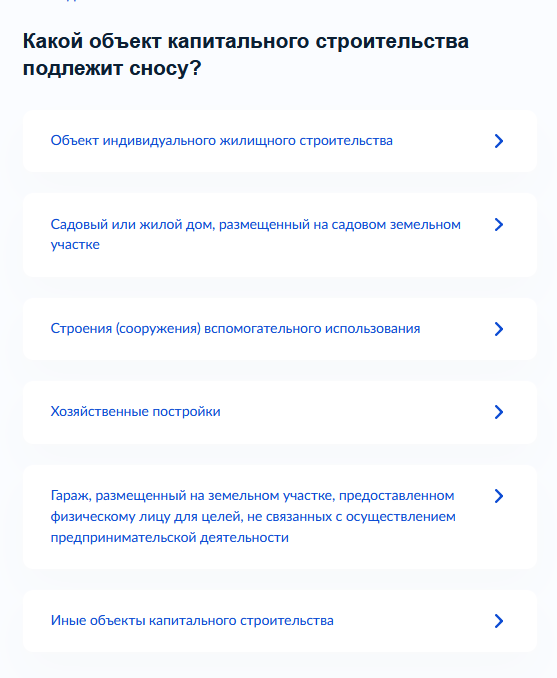 Рисунок 20 – Макет формы. Экран «Какой объект капитального строительства подлежит сносу?»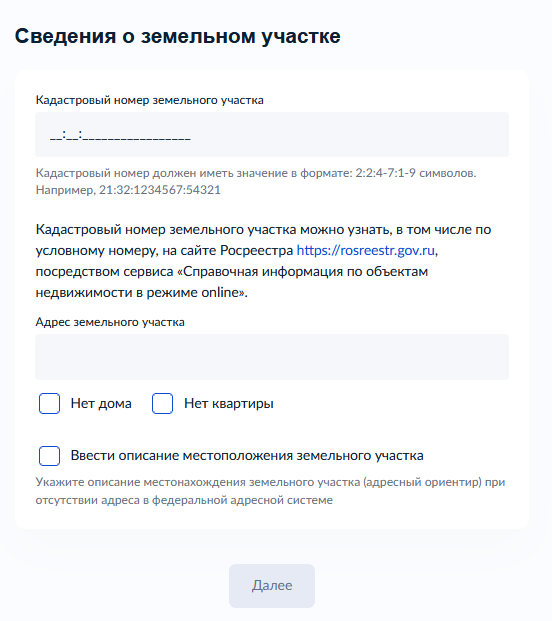 Рисунок 21 – Макет формы. Экран «Сведения о земельном участке»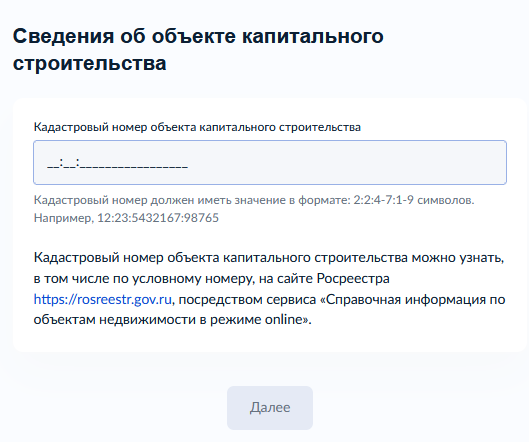 Рисунок 22 – Макет формы. Экран «Сведения об объекте капитального строительства»Уведомление о завершении сноса объекта капитального строительстваЭкран выглядит следующим образом после выбора цели обращения «Уведомление о завершении сноса объекта капитального строительства» и прохождения этапов по определению типа заявителя и подтверждения (внесения) сведений о нем: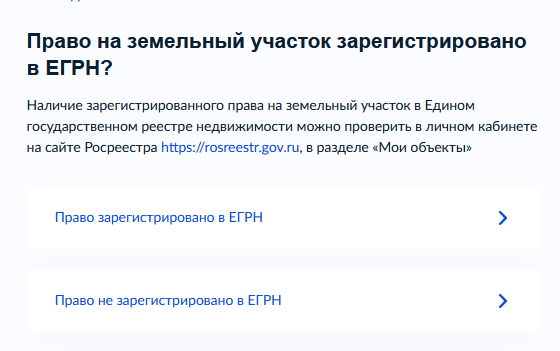 Рисунок 10 – Макет формы. Экран «Право на земельный участок зарегистрировано в ЕГРН?»В случае, если выбрано значение «Право не зарегистрировано в ЕГРН», на форме отображается дополнительные элементы: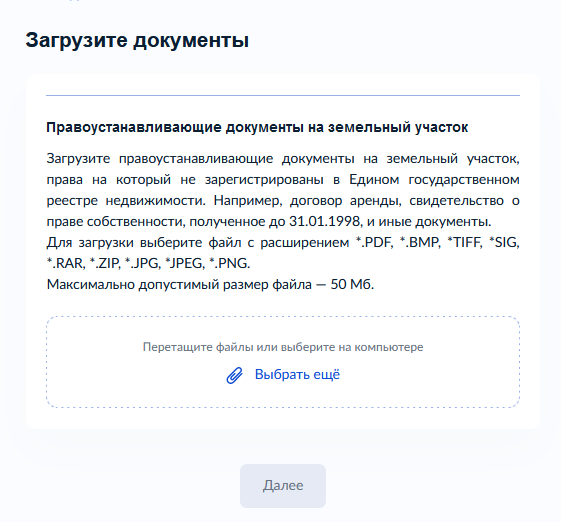 Рисунок 12 – Макет формы. Экран «Загрузите документы»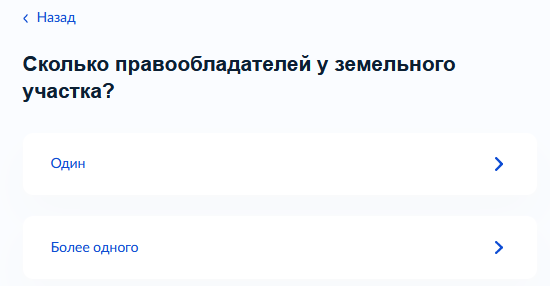 Рисунок 12 – Макет формы. Экран «Сколько правообладателей у земельного участка?»В случае, если выбрано значение «Более одного», на форме отображается дополнительные элементы: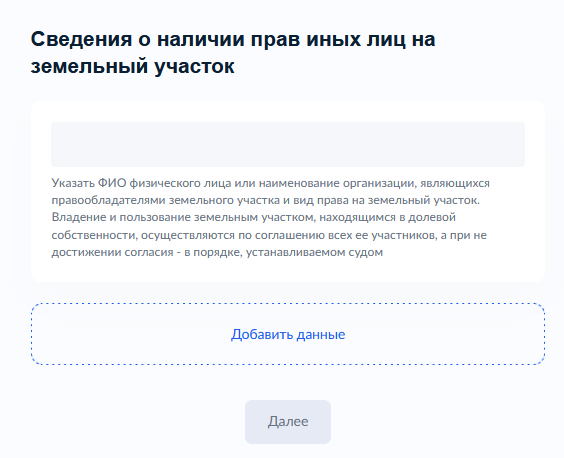 Рисунок 13 – Макет формы. Экран «Сведения о наличии прав иных лиц на земельный участок»Вне зависимости от выбранных вариантов отображаются экраны:Рисунок 21 – Макет формы. Экран «Сведения о земельном участке»Рисунок 22 – Макет формы. Экран «Сведения об объекте капитального строительства»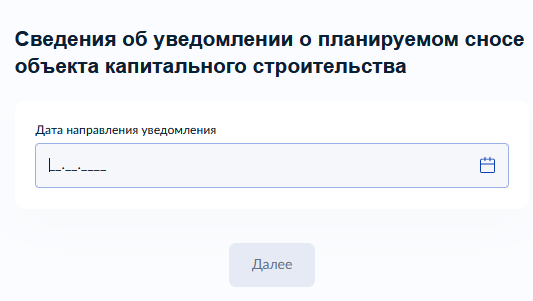 Рисунок 23 – Макет формы. Экран «Сведения об уведомлении о планируемом сносеобъекта капитального строительства»Экран «Загрузите документы»Экран отображается при определении типа обратившегося лица. При обращении представителя отображается экран загрузки документа: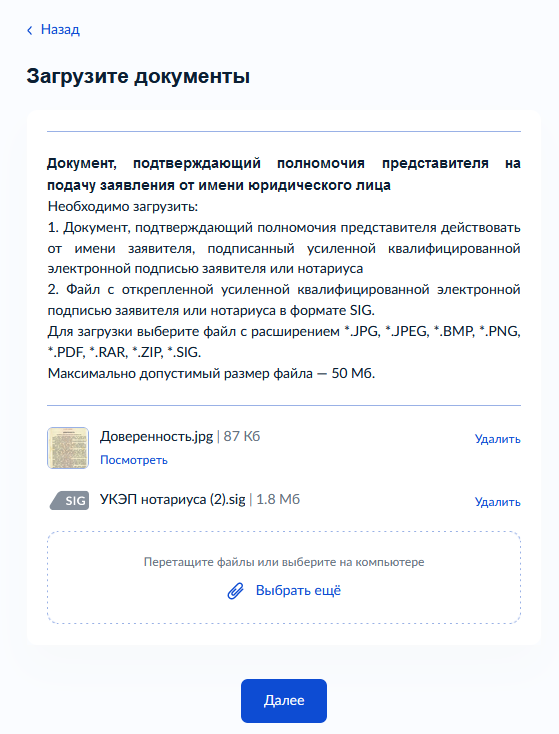 Рисунок 24 – Макет формы. Экран «Загрузите документы»Экран отображается после определения вариантов предоставления услуги.Для подуслуги «Направление уведомления о планируемом сносе объекта капитального строительства» отображаются следующие экраны загрузки документов:В случае, если право на земельный участок не зарегистрировано в ЕГРН: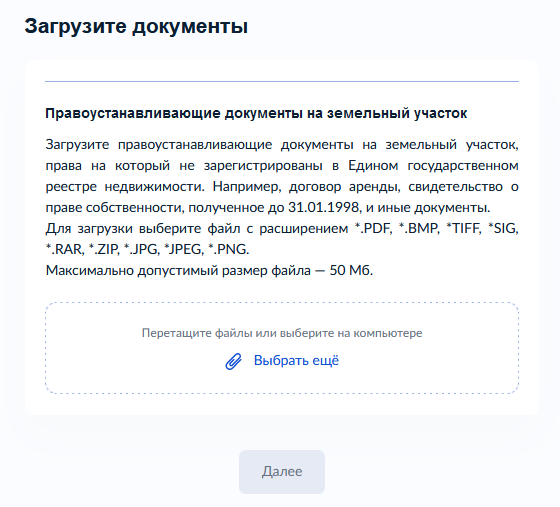 Рисунок 25 – Макет формы. Экран «Загрузите документы»В случае, если право на объект капитального строительства не зарегистрировано в ЕГРН: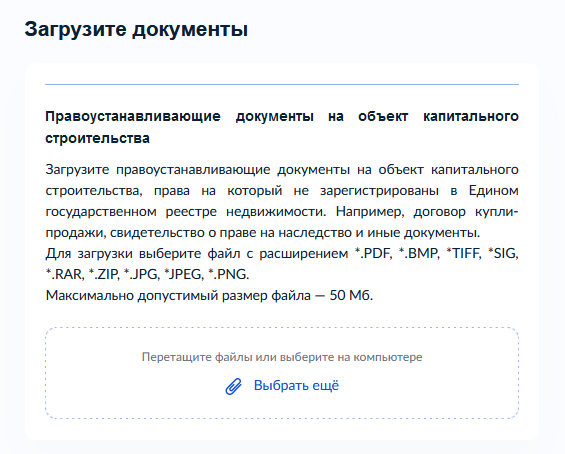 Рисунок 26 – Макет формы. Экран «Загрузите документы»При наличии прав иных лиц на земельный участок и объект капитального строительства: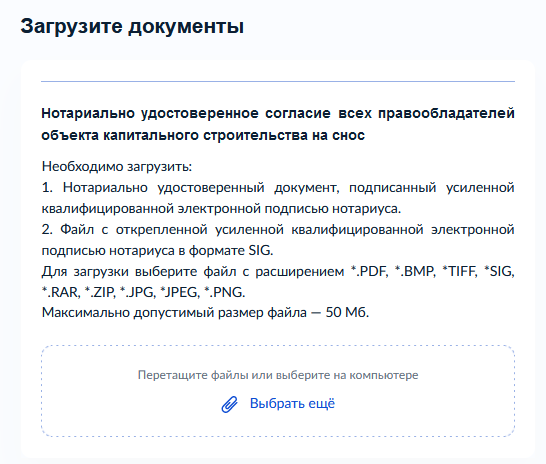 Рисунок 27 – Макет формы. Экран «Загрузите документы»Для подуслуги «Направление уведомления о завершении сноса объекта капитального строительства» в зависимости от оснований для переоформления дополнительно отображаются следующие экраны загрузки документов:В случае, если право на земельный участок не зарегистрировано в ЕГРН:Рисунок 25 – Макет формы. Экран «Загрузите документы»3.3 Передача статуса в ЛК ЕПГУВ процессе рассмотрения заявления ВИС передает в ЛК ЕПГУ соответствующие статусы. Дополнительно к статусу ВИС может формироваться и передаваться комментарий – краткое сообщение для заявителя.По завершению каждого этапа обработки заявления в ЛК ЕПГУ могут передаваться следующие статусы:Заявление зарегистрировано;Отказ в приеме документов;Заявление принято к рассмотрению;Услуга оказана;Отказано в предоставлении услуги.При передаче финального статуса «Услуга оказана» в ответе также необходимо передавать электронный образ извещения о приеме уведомления с приложенным к нему sig-файлом.При передаче финального статуса «Отказано в предоставлении услуги» в ответе также необходимо передавать электронный образ решения об отказе в предоставлении услуги с приложенным к нему sig-файлом.3.4 Получение результата предоставления услуги на материальном носителеВместе с результатом предоставления услуги Заявителю в ЛК ЕПГУ направляется уведомление о возможности получения результата предоставления услуги на материальном носителе в ведомстве или в МФЦ. В уведомлении ведомство указывает доступное для получения результата предоставления услуги МФЦ с указанием адреса.Для получения результат предоставления услуги на материальном носителе Заявитель в уведомлении выбирает подходящий ему способ: «Получить результат в ведомстве» или «Получить результат в МФЦ».